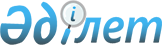 О проведении призыва граждан на срочную воинскую службу в апреле-июне, октябре-декабре 2011 года в Таласском районеПостановление Таласского районного акимата Жамбылской области от 17 марта 2011 года № 95. Зарегистрировано Управлением юстиции Таласского района Жамбылской области 29 апреля 2011 года за № 6-10-118     Примечание РЦПИ:

     В тексте сохранена авторская орфография и пунктуация.

      На основании статьи -19 Закона Республики Казахстан от 8 июля 2005 года «О воинской обязанности и воинской службе», Указа Президента Республики Казахстан от 3 марта 2011 года № 1163 «Об увольнении в запас военнослужащих срочной воинской службы, выслуживших установленный срок воинской службы, и очередном призыве граждан Республики Казахстан на срочную воинскую службу в апреле-июне и октябре-декабре 2011 года», постановления Правительства Республики Казахстан от 11 марта 2011 года № 250 «О реализации Указа Президента Республики Казахстан от 3 марта 2011 года № 1163 «Об увольнении в запас военнослужащих срочной воинской службы, выслуживших установленный срок воинской службы, и очередном призыве граждан Республики Казахстан на срочную воинскую службу в апреле-июне и октябре-декабре 2011 года», акимат района ПОСТАНОВЛЯЕТ:

      1.  Провести призыв на срочную воинскую службу в Вооруженные Силы Республики Казахстан в апреле-июне и октябре-декабре 2011 года, граждан мужского пола в возрасте от восемнадцати до двадцати семи лет, не имеющих права на отсрочку или освобождение от призыва, а также граждан, отчисленных из учебных заведений, не достигших двадцати семи лет и не выслуживших установленные сроки воинской службы по призыву
      2.  Образовать районную призывную комиссию для организации и проведения призыва граждан на срочную воинскую службу в следующем составе:


      3.  Государственному учреждению «Отдел внутренних дел Таласского района Департамента внутренних дел Жамбылской области» (по согласованию) рекомендовать в пределах своей компетенции обеспечить доставку лиц, уклоняющихся от призыва на воинскую службу.
      4.  Настоящее Постановление вступает в силу со дня государственной регистрации в органах Юстиции и вводится в действие со дня его первого официального опубликования.
      5.  Контроль за исполнением настоящего постановления возложить на заместителя акима Таласского района Мурату Жарылкапулы Турысбекову.



      «СОГЛАСОВАНО»

       Начальник государственного

      учреждения «Объединенный отдел

      по делам обороны города Каратау

      Жамбылской области»

      Симтиков К.А.

      16 марта 2011г.

       Начальник государственного учреждения 

      "Отдел внутренних дел Таласского района

      Департамента внутренних дел Жамбылской области "

      Буркитбаев Б.А

      16 марта 2011г.

       Главный врач коммунального

      государственного казенного 

      предприятия «Центральная районная

      больница Таласского района управления

      здравоохранения акимата Жамбылской области»

      Имаммырзаев Е.А. 

      16 марта 2011г. 


					© 2012. РГП на ПХВ «Институт законодательства и правовой информации Республики Казахстан» Министерства юстиции Республики Казахстан
				Симтиков Куаныш Алпысбаевич 

- начальник государственного учреждения «Объединенный отдел по делам обороны города Каратау Жамбылской области», председатель комиссии (по согласованию);

Сыздыкова Айман Абдыгалиевна 

- исполняющий обязанности начальника отдела внутренней политики акимата Таласского района, заместитель председателя комиссии; 

Касымова Нуриля Керимбаевна

- медсестра коммунального государственного казенного предприятия «Центральная районная больница Таласского района управления здравоохранения акимата Жамбылской области» (по согласованию);

Члены комиссии:

Сыдыков Айдар

- заместитель начальника государственного учреждения "Отдел внутренних дел Таласского района Департамента внутренних дел Жамбылской области " (по согласованию);

Ормаханов Сакен Суймбекович

- врач-хирург коммунального государственного казенного предприятия «Центральная районная больница Таласского района управления здравоохранения акимата Жамбылской области» (по согласованию).


      Аким района

А. Карабалаев
